ПРОТОКОЛрасширенного заседания координационно-методического совета при департаменте по физической культуре и спорту Ямало-Ненецкогоавтономного округа28 февраля 2018 г.	№01Председатель: А.О. НикандровСекретарь: М.В. СкрыпченкоПрисутствовали: 19 человек, список прилагаетсяПОВЕСТКА ДНЯ:1.	Об организации деятельности координационно-методического совета
при департаменте по физической культуре и спорту Ямало-Ненецкого
автономного округа (далее - автономный округ, Совет, департамент).Докладчик - заместитель директора, начальник управления государственной политики в сфере физической культуры и спорта департамента, Никандров Алексей Олегович.2.	Разное:Никандров А.О. - о целях и задачах Совета. О координации деятельности, методическом обеспечении системы подготовки спортивного резерва, развития видов спорта в автономном округе.Небогатиков М.Ю. - об организации экспериментальной и инновационной деятельности в области физической культуры и спорта в рамках работы Совета.3.	Вопросы, поступившие в ходе расширенного заседания Совета:О необходимости создания на официальном интернет-сайте департамента информационной вкладки о Совете.О необходимости разработать и согласовать перечень документов, обязательных для физкультурно-спортивных организаций, осуществляющих спортивную подготовку на территории автономного округа.О необходимости организации консультирования физкультурно-спортивных организаций, осуществляющих спортивную подготовку на территории автономного округа по вопросам построения системы подготовки спортивного резерва и переход на программы спортивной подготовки.РЕШИЛИ:Принять к сведению информацию об организации деятельности Совета.Департаменту:2.1. Разработать и утвердить план заседаний Совета в режиме ВКС с представителями   физкультурно-спортивных   организаций,   осуществляющихспортивную подготовку на территории автономного округа на 2018 год, в срок до 30 марта 2018 года.2.2. Создать на официальном интернет-сайте информационную вкладку о Совете.3. ГАУ ЯНАО «Центр спортивной подготовки»:3.1.	Обеспечить организацию проведения заседаний Совета
(заблаговременно осуществить связь со студиями в МО) в ГАУ ЯНАО «Центр
спортивной подготовки» по адресу: г. Салехард, ул. Чупрова, д. 16 «Б», 30 марта
2018 года в 15.00 часов в режиме ВКС.3.2.	Организовать экспериментальную и инновационную деятельность в
области физической культуры и спорта автономного округа в срок, не позднее II
квартала 2018 года, в связи с чем, подготовить доклад на коллегию департамента
(май 2018).3.3.	Изучить опыт министерства физической культуры и спорта
Краснодарского края и других субъектов Российской Федерации, в результате
чего разработать и согласовать с департаментом перечень документов,
обязательных для физкультурно-спортивных организаций, осуществляющих
спортивную подготовку на территории автономного округа в срок, не позднее 30
марта 2018 года.3.4.	Организовать систему консультирования физкультурно-спортивных
организаций, осуществляющих спортивную подготовку на территории
автономного округа по вопросам построения системы подготовки спортивного
резерва и перехода на программы спортивной подготовки в срок, не позднее 10
апреля 2018 года.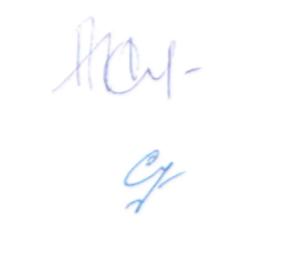 ПредседательСекретарьА.О. Никандров М.В. СкрыпченкоСписок присутствующих на расширенном заседания СоветаНикандров Алексей Олегович - заместитель директора, начальник управления государственной политики в сфере физической культуры и спорта департамента, председатель совета.Максимова Татьяна Юрьевна - начальник отдела развития спорта и подготовки спортивного резерва департамента, заместитель председателя совета.Скрыпченко Мария Владиславовна - старший инструктор-методист ГАУ ЯНАО «Центр спортивной подготовки», секретарь совета.Калашникова Анжелика Васильевна - начальник отдела управления физической культуры и спорта г. Муравленко, член совета.Кокорин Александр Иванович - заместитель директора по спортивной работе государственного автономного учреждения ЯНАО «СШОР им. Т.В. Ахатовой», член совета.Лабарешных Наталья Александровна - начальник отдела управления физической культуры и спорта г. Новый Уренгой, член совета.Маковецкая Наталья Павловна - начальник отдела обеспечения и оценки качества кадров ГАУ ЯНАО «Центр спортивной подготовки», член совета.Бурцева Ксения Александровна - заместитель директора по учебно-воспитательной работе МАУ ДО СДЮСШОР «Авангард», член совета.Небогатиков Михаил Юрьевич - заместитель директора по научно-методической работе ГАУ ЯНАО «Центр спортивной подготовки», член совета.10.	Полушатова Любовь Николаевна - заместитель директора по учебно-спортивной и
методической работе МБУ ДО «СДЮСШОР-1» г. Ноябрьск, член совета.11.	Шмакова Светлана Анатольевна - заместитель директора по учебно-
воспитательной работе МАУ ДО СДЮСШОР г. Салехард, член совета.На заседание Совета приглашены:Максимов Максим Юрьевич - начальник отдела по физической культуре и спорту управления культуры, физической культуры и спорта, молодежной политики и туризма Администрации Тазовского района.Плеханова Елена Васильевна - ГАУДО ЯНАО «ДЮСШ по национальным видам спорта» г. Салехард.Морозова Елена Владимировна - директор МБУ ДО ДЮСШ Приуральский район.Яруллин Ильдар Фаридович - инструктор-методист МБУ ДО ДЮСШ Приуральский район.Кузнецов Александр Сергеевич - заместитель начальника управления по физической культуре и спорту Администрации муниципального образования г. Салехард.Фомина Анжела Николаевна - начальник отдела спортивного резерва ГАУ ЯНАО «Центр спортивной подготовки».7.	Малеева Елена Васильевна - заместитель директора по учебно-воспитательной
работе МАУДО «ДЮСШ» г. Салехард.8.	Василюк Наталья Юрьевна - ведущий аналитик отдела физкультурно-спортивной и
организационно-методической работы управления по физической культуре и спорту
Администрации г. Ноябрьск.